100 Mile Challenge 2017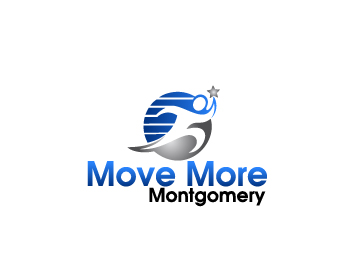 Week 4NewsletterFrequently Asked Questions When do I turn in my log?They are turned in at the end of the challenge either at the Move More Montgomery Festival or via email. To joanne.roberts@montgomerycountymd.gov.How are prizes awarded?The prizes are given out by a random drawing like a raffle.  Each participant has a number and we use a random number generator to select the number that wins for that week, but you have to complete the challenge and turn in the log to pick them up!!!10 More Ways to get in 2,000 steps or 1 mile at homeSmall changes in your daily activity can quickly add up to 2,000 extra steps or more! No one tip, by itself, will equal 2,000 steps, but selecting a few each day will get you well on your way!Benefit a good cause by joining a charity walkWalk to your place of worship for servicesMow the lawnWalk around your house while talking on the phoneBuy a walking video so you can get in your steps on rainy daysExperience the splendor of a sunrise on an early morning walkWalk to a friend’s house for a visitTry retro walking—walking backwards more evenly distributes your weightFocus on distance over speed—it’s better to get in more steps at a comfortable pace than to burn out quicklyMarch in place while watching TV